Best Practices aus der öV-Branche zur Steigerung des öV-AnteilsBesten Dank für Ihre Rückmeldungen an: modalsplitstudie@voev.chTransportunternehmenRhätische Bahn AGRhätische Bahn AGRhätische Bahn AGRhätische Bahn AGRhätische Bahn AGRhätische Bahn AGKontaktperson(inkl. E-Mail-Adresse)Martin MoserMartin.moser@rhb.chMartin MoserMartin.moser@rhb.chMartin MoserMartin.moser@rhb.chMartin MoserMartin.moser@rhb.chMartin MoserMartin.moser@rhb.chMartin MoserMartin.moser@rhb.chMassnahme zur Steigerung des öV-Anteils Attraktivierung Bahnhöfe und ArealeAttraktivierung Bahnhöfe und ArealeAttraktivierung Bahnhöfe und ArealeAttraktivierung Bahnhöfe und ArealeAttraktivierung Bahnhöfe und ArealeAttraktivierung Bahnhöfe und ArealeKurzbeschreibung der Massnahme Zahlreiche Bahnhöfe der RhB müssen in den nächsten Jahren aufgrund des Behindertengleichstellungsgesetztes saniert werden. Diese Chance wird genutzt, um auch das Bahnhofsumfeld der häufig ländlichen und/oder hochalpin gelegenen Bahnhöfe attraktiv zu gestalten, um damit zusätzliche Fahrgäste für den öV zu gewinnen.Dies geschieht durch attraktive kurze Umsteigemöglichkeiten auf Postautos und Busse, E-Auto Ladestationen, E-Bike Ladestationen, Park and Ride-Parkplätzen, Einkaufsmöglichkeiten, Restaurationsmöglichkeiten, etc…Häufig werden dabei die Denkmalgeschützen Bahnhofsgebäude in die Konzepte mit einbezogen und brachliegende Flächen in attraktive öV-Drehscheiben verwandelt.Beispiele bereits umgesetzter Bahnhöfe:Arosa (nominiert für Prix Flux 2017), neue Zugangsbrücke zu den Bergbahnen, speziell hervorzuheben die Umnutzung des ehemaligen Güterschuppens in eine trendige Bar.St. Moritz, neu ebenerdiger Zugang zu den Zügen, Entflechtung der Verkehrsströme mit extra Car-Zufahrt, Convenience-Shop im ehemaligen Gepäcklokal, attraktives Café mit Seeblick auf brachliegender FlächeDavos Platz, neu inkl. direkter Verbindung zur JakobshornbahnPoschiavoBeverBeispiele geplanter/in Umsetzung Bahnhöfe:Ilanz, inkl. neues Bildungszentrum am Bahnhof Chur West, neue Verkehrsdrehscheibe im neuen Churer StadtviertelDavos Dorf, geplant ist eine Verschiebung zur Parsennbahn Klosters Dorf Zahlreiche Bahnhöfe der RhB müssen in den nächsten Jahren aufgrund des Behindertengleichstellungsgesetztes saniert werden. Diese Chance wird genutzt, um auch das Bahnhofsumfeld der häufig ländlichen und/oder hochalpin gelegenen Bahnhöfe attraktiv zu gestalten, um damit zusätzliche Fahrgäste für den öV zu gewinnen.Dies geschieht durch attraktive kurze Umsteigemöglichkeiten auf Postautos und Busse, E-Auto Ladestationen, E-Bike Ladestationen, Park and Ride-Parkplätzen, Einkaufsmöglichkeiten, Restaurationsmöglichkeiten, etc…Häufig werden dabei die Denkmalgeschützen Bahnhofsgebäude in die Konzepte mit einbezogen und brachliegende Flächen in attraktive öV-Drehscheiben verwandelt.Beispiele bereits umgesetzter Bahnhöfe:Arosa (nominiert für Prix Flux 2017), neue Zugangsbrücke zu den Bergbahnen, speziell hervorzuheben die Umnutzung des ehemaligen Güterschuppens in eine trendige Bar.St. Moritz, neu ebenerdiger Zugang zu den Zügen, Entflechtung der Verkehrsströme mit extra Car-Zufahrt, Convenience-Shop im ehemaligen Gepäcklokal, attraktives Café mit Seeblick auf brachliegender FlächeDavos Platz, neu inkl. direkter Verbindung zur JakobshornbahnPoschiavoBeverBeispiele geplanter/in Umsetzung Bahnhöfe:Ilanz, inkl. neues Bildungszentrum am Bahnhof Chur West, neue Verkehrsdrehscheibe im neuen Churer StadtviertelDavos Dorf, geplant ist eine Verschiebung zur Parsennbahn Klosters Dorf Zahlreiche Bahnhöfe der RhB müssen in den nächsten Jahren aufgrund des Behindertengleichstellungsgesetztes saniert werden. Diese Chance wird genutzt, um auch das Bahnhofsumfeld der häufig ländlichen und/oder hochalpin gelegenen Bahnhöfe attraktiv zu gestalten, um damit zusätzliche Fahrgäste für den öV zu gewinnen.Dies geschieht durch attraktive kurze Umsteigemöglichkeiten auf Postautos und Busse, E-Auto Ladestationen, E-Bike Ladestationen, Park and Ride-Parkplätzen, Einkaufsmöglichkeiten, Restaurationsmöglichkeiten, etc…Häufig werden dabei die Denkmalgeschützen Bahnhofsgebäude in die Konzepte mit einbezogen und brachliegende Flächen in attraktive öV-Drehscheiben verwandelt.Beispiele bereits umgesetzter Bahnhöfe:Arosa (nominiert für Prix Flux 2017), neue Zugangsbrücke zu den Bergbahnen, speziell hervorzuheben die Umnutzung des ehemaligen Güterschuppens in eine trendige Bar.St. Moritz, neu ebenerdiger Zugang zu den Zügen, Entflechtung der Verkehrsströme mit extra Car-Zufahrt, Convenience-Shop im ehemaligen Gepäcklokal, attraktives Café mit Seeblick auf brachliegender FlächeDavos Platz, neu inkl. direkter Verbindung zur JakobshornbahnPoschiavoBeverBeispiele geplanter/in Umsetzung Bahnhöfe:Ilanz, inkl. neues Bildungszentrum am Bahnhof Chur West, neue Verkehrsdrehscheibe im neuen Churer StadtviertelDavos Dorf, geplant ist eine Verschiebung zur Parsennbahn Klosters Dorf Zahlreiche Bahnhöfe der RhB müssen in den nächsten Jahren aufgrund des Behindertengleichstellungsgesetztes saniert werden. Diese Chance wird genutzt, um auch das Bahnhofsumfeld der häufig ländlichen und/oder hochalpin gelegenen Bahnhöfe attraktiv zu gestalten, um damit zusätzliche Fahrgäste für den öV zu gewinnen.Dies geschieht durch attraktive kurze Umsteigemöglichkeiten auf Postautos und Busse, E-Auto Ladestationen, E-Bike Ladestationen, Park and Ride-Parkplätzen, Einkaufsmöglichkeiten, Restaurationsmöglichkeiten, etc…Häufig werden dabei die Denkmalgeschützen Bahnhofsgebäude in die Konzepte mit einbezogen und brachliegende Flächen in attraktive öV-Drehscheiben verwandelt.Beispiele bereits umgesetzter Bahnhöfe:Arosa (nominiert für Prix Flux 2017), neue Zugangsbrücke zu den Bergbahnen, speziell hervorzuheben die Umnutzung des ehemaligen Güterschuppens in eine trendige Bar.St. Moritz, neu ebenerdiger Zugang zu den Zügen, Entflechtung der Verkehrsströme mit extra Car-Zufahrt, Convenience-Shop im ehemaligen Gepäcklokal, attraktives Café mit Seeblick auf brachliegender FlächeDavos Platz, neu inkl. direkter Verbindung zur JakobshornbahnPoschiavoBeverBeispiele geplanter/in Umsetzung Bahnhöfe:Ilanz, inkl. neues Bildungszentrum am Bahnhof Chur West, neue Verkehrsdrehscheibe im neuen Churer StadtviertelDavos Dorf, geplant ist eine Verschiebung zur Parsennbahn Klosters Dorf Zahlreiche Bahnhöfe der RhB müssen in den nächsten Jahren aufgrund des Behindertengleichstellungsgesetztes saniert werden. Diese Chance wird genutzt, um auch das Bahnhofsumfeld der häufig ländlichen und/oder hochalpin gelegenen Bahnhöfe attraktiv zu gestalten, um damit zusätzliche Fahrgäste für den öV zu gewinnen.Dies geschieht durch attraktive kurze Umsteigemöglichkeiten auf Postautos und Busse, E-Auto Ladestationen, E-Bike Ladestationen, Park and Ride-Parkplätzen, Einkaufsmöglichkeiten, Restaurationsmöglichkeiten, etc…Häufig werden dabei die Denkmalgeschützen Bahnhofsgebäude in die Konzepte mit einbezogen und brachliegende Flächen in attraktive öV-Drehscheiben verwandelt.Beispiele bereits umgesetzter Bahnhöfe:Arosa (nominiert für Prix Flux 2017), neue Zugangsbrücke zu den Bergbahnen, speziell hervorzuheben die Umnutzung des ehemaligen Güterschuppens in eine trendige Bar.St. Moritz, neu ebenerdiger Zugang zu den Zügen, Entflechtung der Verkehrsströme mit extra Car-Zufahrt, Convenience-Shop im ehemaligen Gepäcklokal, attraktives Café mit Seeblick auf brachliegender FlächeDavos Platz, neu inkl. direkter Verbindung zur JakobshornbahnPoschiavoBeverBeispiele geplanter/in Umsetzung Bahnhöfe:Ilanz, inkl. neues Bildungszentrum am Bahnhof Chur West, neue Verkehrsdrehscheibe im neuen Churer StadtviertelDavos Dorf, geplant ist eine Verschiebung zur Parsennbahn Klosters Dorf Zahlreiche Bahnhöfe der RhB müssen in den nächsten Jahren aufgrund des Behindertengleichstellungsgesetztes saniert werden. Diese Chance wird genutzt, um auch das Bahnhofsumfeld der häufig ländlichen und/oder hochalpin gelegenen Bahnhöfe attraktiv zu gestalten, um damit zusätzliche Fahrgäste für den öV zu gewinnen.Dies geschieht durch attraktive kurze Umsteigemöglichkeiten auf Postautos und Busse, E-Auto Ladestationen, E-Bike Ladestationen, Park and Ride-Parkplätzen, Einkaufsmöglichkeiten, Restaurationsmöglichkeiten, etc…Häufig werden dabei die Denkmalgeschützen Bahnhofsgebäude in die Konzepte mit einbezogen und brachliegende Flächen in attraktive öV-Drehscheiben verwandelt.Beispiele bereits umgesetzter Bahnhöfe:Arosa (nominiert für Prix Flux 2017), neue Zugangsbrücke zu den Bergbahnen, speziell hervorzuheben die Umnutzung des ehemaligen Güterschuppens in eine trendige Bar.St. Moritz, neu ebenerdiger Zugang zu den Zügen, Entflechtung der Verkehrsströme mit extra Car-Zufahrt, Convenience-Shop im ehemaligen Gepäcklokal, attraktives Café mit Seeblick auf brachliegender FlächeDavos Platz, neu inkl. direkter Verbindung zur JakobshornbahnPoschiavoBeverBeispiele geplanter/in Umsetzung Bahnhöfe:Ilanz, inkl. neues Bildungszentrum am Bahnhof Chur West, neue Verkehrsdrehscheibe im neuen Churer StadtviertelDavos Dorf, geplant ist eine Verschiebung zur Parsennbahn Klosters Dorf Foto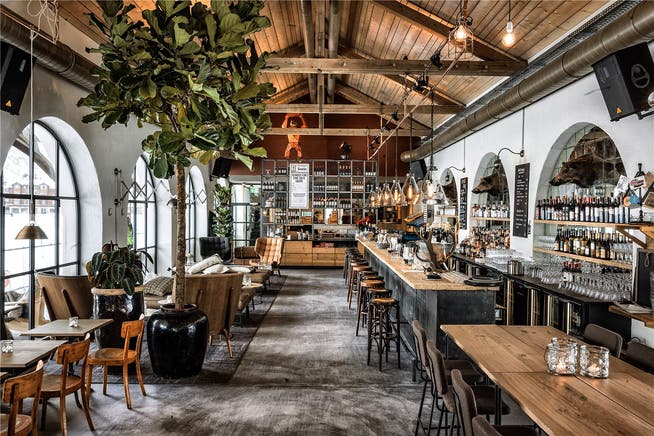 Ziel der MassnahmeStärkung der Akzeptanz des öVStärkung der Akzeptanz des öVStärkung der Akzeptanz des öVStärkung der Akzeptanz des öVStärkung der Akzeptanz des öVStärkung der Akzeptanz des öVZielgruppeDiverseDiverseDiverseDiverseDiverseDiverseWirkungsbereich der Massnahme FernverkehrRegionalverkehrRegionalverkehrOrtsverkehrOrtsverkehrTouristischer VerkehrStandMassnahme umgesetztUmsetzungszeitpunkt: stetigMassnahme umgesetztUmsetzungszeitpunkt: stetigMassnahme in PlanungGeplante Umsetzung:stetigMassnahme in PlanungGeplante Umsetzung:stetigMassnahme noch nicht in PlanungMassnahme noch nicht in PlanungOptional:Beurteilung / ErfahrungsberichtPositives FeedbackPositives FeedbackPositives FeedbackNegatives FeedbackNegatives FeedbackNegatives FeedbackOptional:Beurteilung / Erfahrungsbericht………………